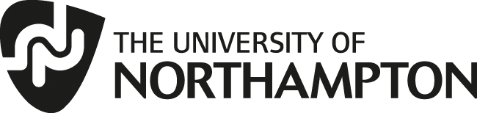 C ProgrammingLearning Package 8I/O Operations and FilesDr Scott TurnerSchool of Science and TechnologyUniversity of Northampton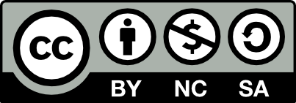 IntroductionIn this Learning Package, we are going to look at further functions for handling input and output operations.Learning outcomesAt the end of this Learning Package, the reader should be able to:Use further features of the printf() and scanf() functions.Develop programs using files.Study guideSession 1:Section 8.1Task 8.1Section 8.2Task 8.2Session 2:Section 8.3SAQ 8.1Section 8.4SAQ 8.2Task 8.3Session 3:ExercisesMore on printf()Read from pages 206-211 from the sections labelled 9.1 Introduction to the end of the section labelled 9.3 More on formatting using printf() of the module textbook.Task 8.1Type in program 9.1, compile, and execute it.Alter the program you type in for (a) so it displays the octal, hexadecimal and unsigned integer for any integer between 0 and 255.What happens if you type in a negative integer? Why do you think this happens?More on scanf()Read from page 211-213 the section labelled 9.4 input formatting using scanf() of the module textbook.Task 8.2Type in the following programs (a)#include <stdio.h>#include <stdlib.h>int main(){char d[20];printf("\nEnter your full name: "); gets(d);printf("Hello %s\n\n",d); puts("Welcome");system("PAUSE"); return 0;}(b)#include <stdio.h>#include <stdlib.h> int main(){char d[20];printf("\nEnter your full name: "); scanf("%s",&d);;printf("Hello %s\n\n",d); puts("Welcome");system("PAUSE"); return 0;}Only one line has changed but the program (b) cannot store a string in d with a space within it when scanf is used.FilesRead pages 213-216 the section labelled 9.5 File I/O of the module textbook.SAQ 8.1Filling in the missing wordsThe k	d and s	n are normally identified as the v			s stdin and stdout respectively. The variable stdin means s		d i	t and the variable stdout means s		d o	t. These are f	e p		s.The first p		r in the file versions of the functions fprintf() and fscanf() is a p	r to a f	e.Before f		e operations can be performed and after a f	e p	r has been d	ed, the file must be o	ned for access, using the functionf	n().The f	n fopen() returns an i	r value to indicate if it was successful. If opening a file was u		l then the function returns N	L or 0. With this knowledge we can test if the f	e was opened successfully.More file-handlingRead page 216-226 from the section labelled 9.6 doing some I/O of the module textbook.SAQ 8.2Fill in the following tableSAQ 8.3Fill in the missing lettersA f	e might not exist when a file is to be r	d or it might already exits when w	ing to a file. It would be useful to identify that an e		r has occur. This can be achieved in a limited way by noting the value of the f	e p	ter used to access the file. If the value r		ed is a N	L wheno	ing a file to read, the file does n_t e	t, and the p	a  m can include a routine that would be performed on this value.Task 8.3Do program 9.2Do program 9.4ExercisesDo 1, 2, 3, 4, 5, 6.SAQ AnswersSAQ 8.1Filling in the missing wordsThe keyboard and screen are normally identified as the variables stdin and stdout respectively. The variable stdin means standard input and the variable stdout means standard output. These are file pointers.The first parameter in the file versions of the functions fprintf() and fscanf() is a pointer to a file.Before file operations can be performed and after a file pointer has been defined, the file must be opened for access, using the function fopen().The function fopen() returns an integer value to indicate if it was successful. If opening a file was unsuccessful then the function returns NULL or 0. With this knowledge, we can test if the file was opened successfully.SAQ 8.2Fill the following tableSAQ 8.3Fill in the missing lettersA file might not exist when a file is to be read or it might already exits when writing to a file. It would be useful to identify that an error has occur. This can be achieved in a limited way by noting the value of the file pointer used to access the file. If the value returned is a NULL when opening a file to read, the file does not exist, and the program can include a routine that would be performed on this value.ModeFile is opened forWriting to a text file onlyaReading and writingReading from a binary file onlywb+modeFile is opened forwWriting to a text file onlyaAppendingr+Reading and writingrbReading from a binary file onlywb+Reading and writing operations on a binary file